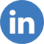 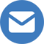 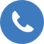 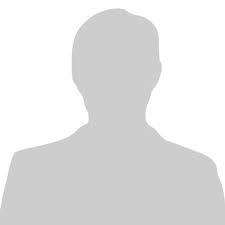 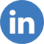 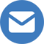 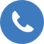 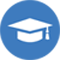 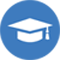 Masters, Business Administration			Graduated, July 2010
Symbiosis Institute of Management Studies		Marks 59%
AICTE & UGC Board					Division 2
Pune, MaharashtraBachelor, Technology					Graduated, July 2008
Deccan College of Engineering & Technology		Marks 64%
Osmania University Board				Division 1
Hyderabad, Telangana10+2							Graduated, July 2004
DPS Bokaro						Marks 81%
CBSE Board						Division 1
New Delhi, Delhi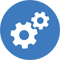 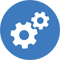 Lorem ipsum dolor sit amet, consectetuer adipiscing elit lorem ipsum dolor sit.Lorem ipsum dolor sit amet, consectetuer adipiscing elit lorem ipsum dolor sit.Lorem ipsum dolor sit amet, consectetuer adipiscing elit lorem ipsum dolor sit.Lorem ipsum dolor sit amet, consectetuer adipiscing elit lorem ipsum dolor sit.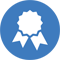 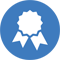 Lorem ipsum dolor sit amet, consectetuer adipiscing elit. Aenean commodo ligula eget dolor. Aenean massa. Cum sociis natoque penatibus et magnis dis parturient montes, nascetur ridiculus mus. Donec quam felis, ultricies Lorem ipsum dolor sit amet, consectetuer adipiscing elit. Aenean commodo ligula eget dolor. Aenean massa. Cum sociis natoque penatibus et magnis dis parturient montes, nascetur ridiculus mus.Lorem ipsum dolor sit amet, consectetuer adipiscing elit lorem ipsum dolor sit.Lorem ipsum dolor sit amet, consectetuer adipiscing elit lorem ipsum dolor sit.Lorem ipsum dolor sit amet, consectetuer adipiscing elit lorem ipsum dolor sit.Lorem ipsum dolor sit amet, consectetuer adipiscing elit lorem ipsum dolor sit.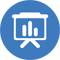 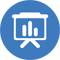 Lorem ipsumIpsum dolorNulla quis semLorem ipsumInteger nec odio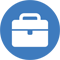 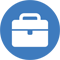 April 2014 – Current
Sales Manager
Solvent Solutions Pvt Ltd
Kolkata, West BangalLorem ipsum dolor sit amet, consectetuer adipiscing elit. Aenean commodo ligula eget dolor. Aenean massa. Cum sociis natoque penatibus et magnis dis parturient montes, nascetur ridiculus mus. Donec quam felis, ultricies Lorem ipsum dolor sit amet, consectetuer adipiscing elit. Aenean commodo ligula eget dolor. Aenean massa. Cum sociis natoque penatibus et magnis dis parturient montes, nascetur ridiculus mus.Lorem ipsum dolor sit amet, consectetuer adipiscing elit lorem ipsum dolor sit.Lorem ipsum dolor sit amet, consectetuer adipiscing elit lorem ipsum dolor sit.Lorem ipsum dolor sit amet, consectetuer adipiscing elit lorem ipsum dolor sit.Lorem ipsum dolor sit amet, consectetuer adipiscing elit lorem ipsum dolor sit.
October 2011 – March 2014
Team Leader
Serena Global Pvt Ltd
Gurgaon, Delhi-NCRLorem ipsum dolor sit amet, consectetuer adipiscing elit. Aenean commodo ligula eget dolor. Aenean massa. Cum sociis natoque penatibus et magnis dis parturient montes, nascetur ridiculus mus. Donec quam felis, ultricies Lorem ipsum dolor sit amet, consectetuer adipiscing elit. Aenean commodo ligula eget dolor. Aenean massa. Cum sociis natoque penatibus et magnis dis parturient montes, nascetur ridiculus mus.Lorem ipsum dolor sit amet, consectetuer adipiscing elit lorem ipsum dolor sit.Lorem ipsum dolor sit amet, consectetuer adipiscing elit lorem ipsum dolor sit.Lorem ipsum dolor sit amet, consectetuer adipiscing elit lorem ipsum dolor sit.Lorem ipsum dolor sit amet, consectetuer adipiscing elit lorem ipsum dolor sit.August 2009 – October 2011
Sales Assistant
Tamcoj Technologies
Pimpri-Pune, MaharashtraLorem ipsum dolor sit amet, consectetuer adipiscing elit. Aenean commodo ligula eget dolor. Aenean massa. Cum sociis natoque penatibus et magnis dis parturient montes, nascetur ridiculus mus. Donec quam felis, ultricies Lorem ipsum dolor sit amet, consectetuer adipiscing elit. Aenean commodo ligula eget dolor. Aenean massa. Cum sociis natoque penatibus et magnis dis parturient montes, nascetur ridiculus mus.Lorem ipsum dolor sit amet, consectetuer adipiscing elit lorem ipsum dolor sit.Lorem ipsum dolor sit amet, consectetuer adipiscing elit lorem ipsum dolor sit.Lorem ipsum dolor sit amet, consectetuer adipiscing elit lorem ipsum dolor sit. 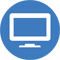 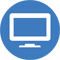 Word 2010			Excel 2010Power Point 2010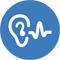 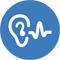 Hindi		English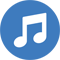 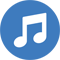 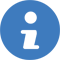 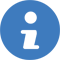 Father’s Name:	Mr. Abhijeet Kumar		Marital Status:	Single
Birthday:	October 28, 1982		Nationality:	Indian
Gender:	MaleDeclarationI, Ram Kumar, hereby declare that the information contained herein is true and correct to the best of my knowledge and belief.____________________________
Ram Kumar					Mumbai, Maharashtra
						March 1, 2015Lorem ipsum dolor sit ametLorem ipsum dolor sitLorem ipsum dolorLorem ipsumLorem ipsum dolor sit